CENTURIONінтернет магазинПРОФЕСІЙНОГО ОБЛАДНАННЯТел: 0800307999e-mail: centur1@ukr.net www: centur.com.uaМагазин «Centur»Менеджер НаталяКомерційна пропозиціяЗагальна сума : 332 773№, з/пНазваЗовнішній виглядХарактеристикиКількість, шт.Ціна, грнСума, грн1Комп'ютерний клас на 15 учнів + учитель, на основі VCLOUD V1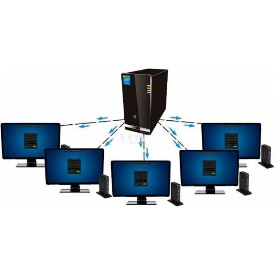 Комплект: 15шт сетевых терминалов vCloud V1, 1шт сервер (компьютер учителя с монитором, клавиатурой и мышкой), 15шт мониторов с клавиатурами и мышками для учеников, 1шт сетевой коммутатор, лицензия ОС MS Multipoint Server1216 073216 0731Комп'ютерний клас на 15 учнів + учитель, на основі VCLOUD V1https://centur.com.ua/kompyuternyj-klas-na-15-uchniv--uchytel-na-osnovi-vcloud-v1?search=35313Більше інформації за посиланням2Інтерактивний комплект INTBOARD ПАНЕЛЬ+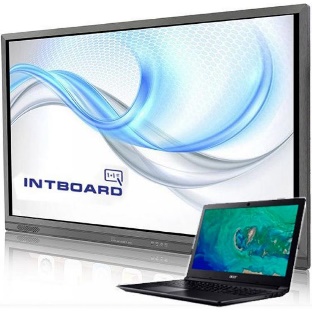 Інтерактивна панель INTBOARD GT65: діагональ 65 дюймів, роздільна здатність 3840х2160, MultiTouch 40 торкань, яскравість 400 cd /м2, динаміки 30 Вт, базове і розширене ПО для створення інтерактивних уроків в комплекті.Комп`ютер: Intel Core i3 8100/8 Гб/SSD240Гб+HDD 1000Гб/GeForce GTX 1050Ti/Win10Pro/WiFi ac/b/g/nДодатково: мобільний стенд, бездротовий комплект клавіатура + миша, доставка, монтаж, навчання1116 700116 700